CZWARTEK15.04.20211.Dokończ  wiosenne kwiaty kolorując ich symetryczną część.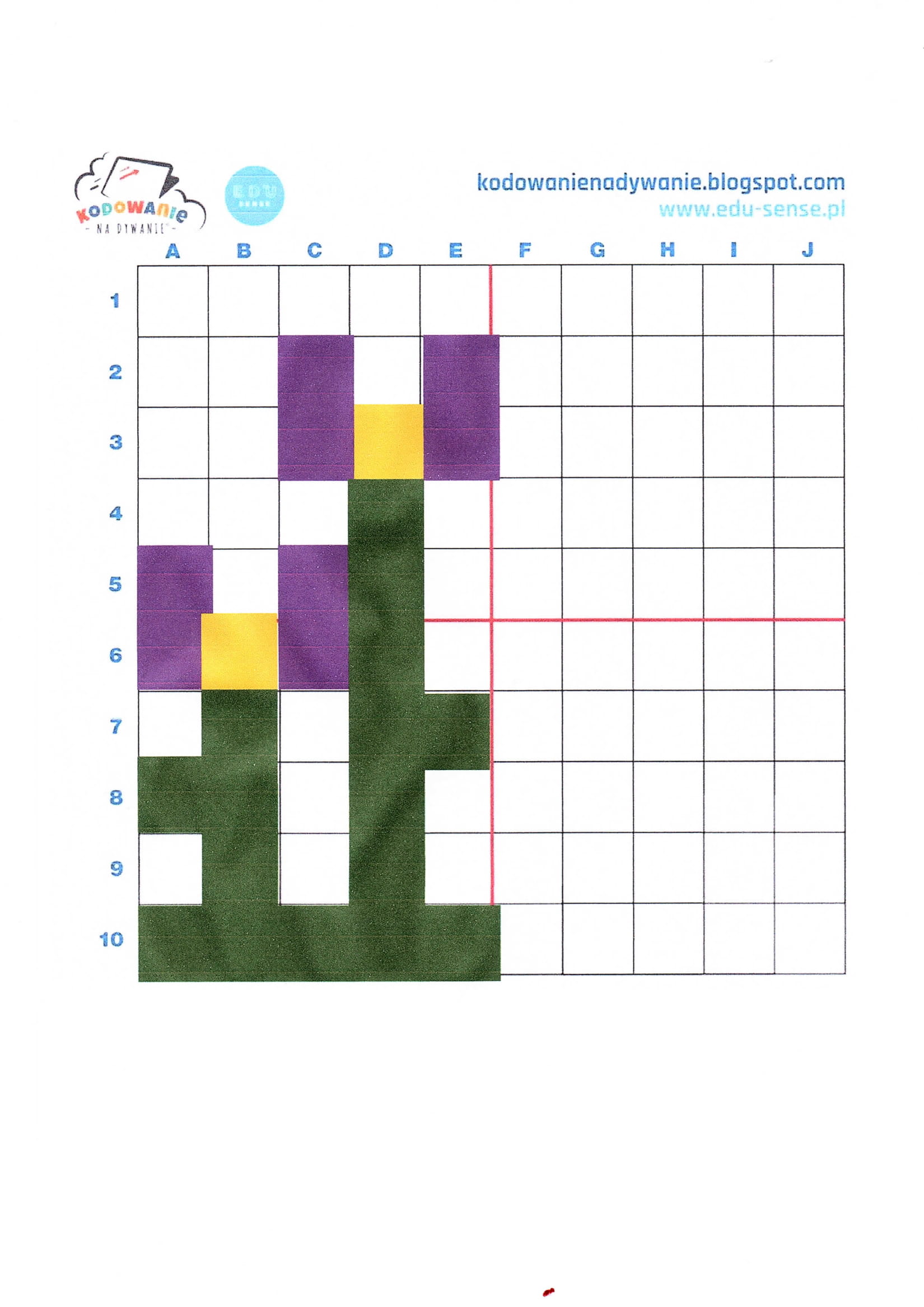 Zapraszamy  na  więcej wiosennych zabaw z symetrią. Wystarczy link, komputer lub smartfon. Nie trzeba niczego pobierać, instalować, nigdzie się logować. Gotowe aktywności znajdziecie pod poniższym linkiem⬇http://kodowanienadywanie.blogspot.com/2021/04/wiosenne-zabawy-z-symetriaw-genially-i.html2. Narysuj po śladzie szlaczki.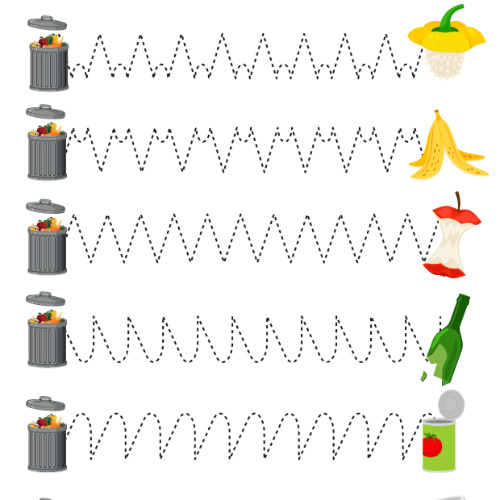 3.Dodaj oczka na kostkach i wpisz w puste okienko wynik .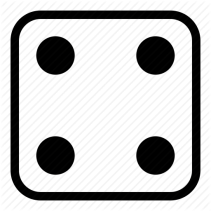 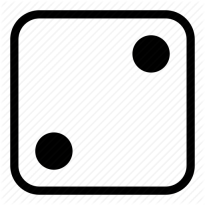 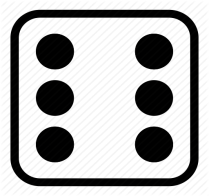 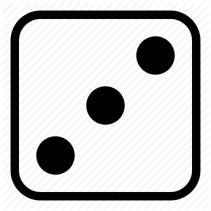 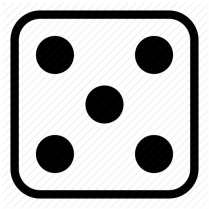 i 		i  		i       i 	 	i	i4. Pokoloruj pojemnik na śmieci: drugi, piąty, ósmy.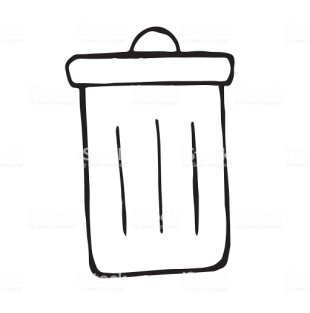 5. Otocz pętlą pojazdy jadące w prawą stronę.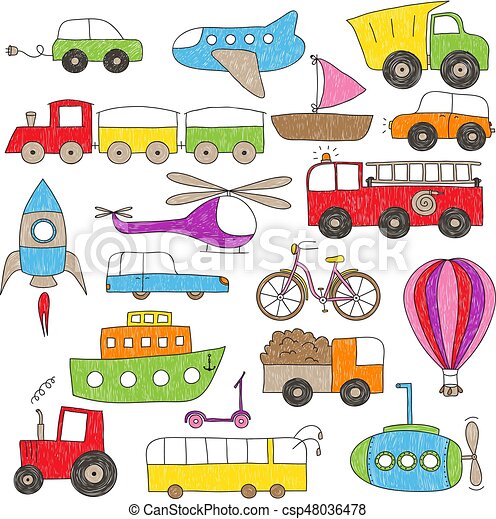 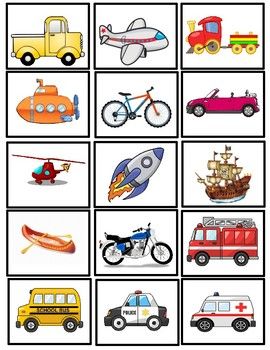 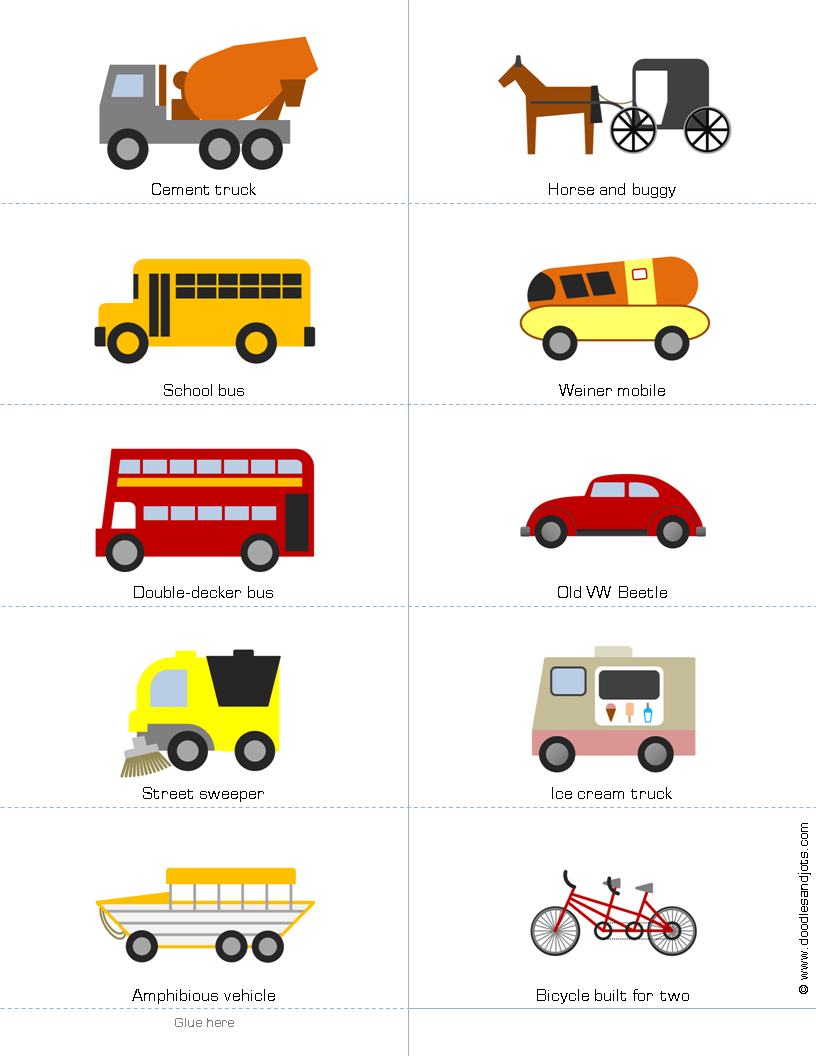 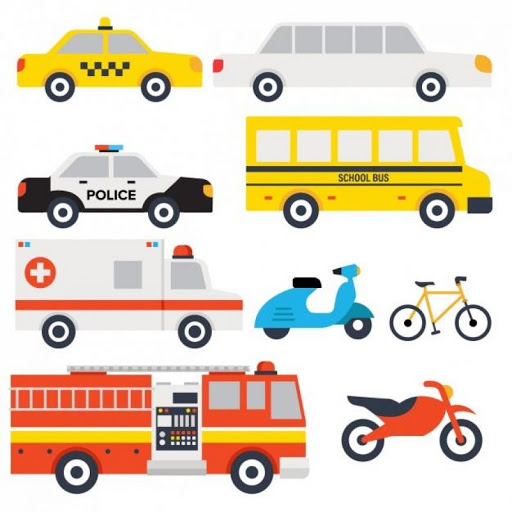 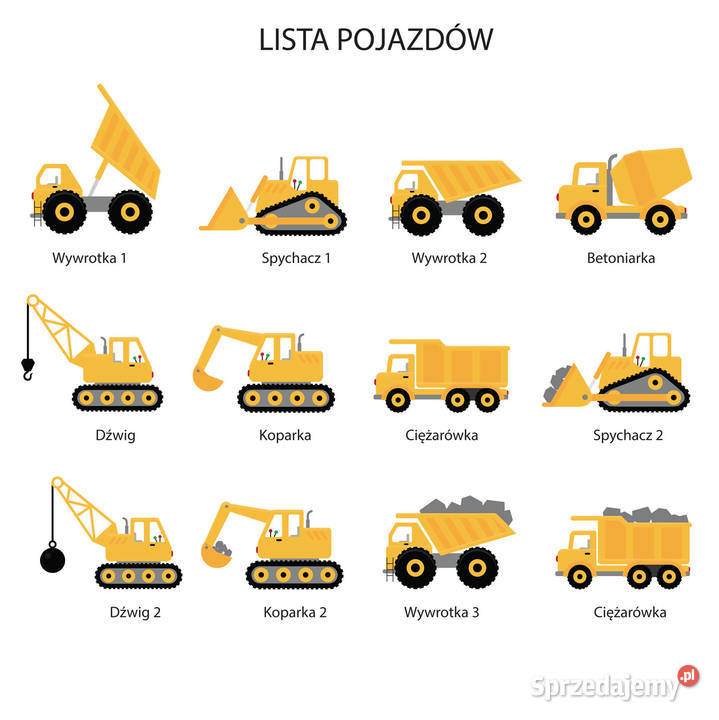 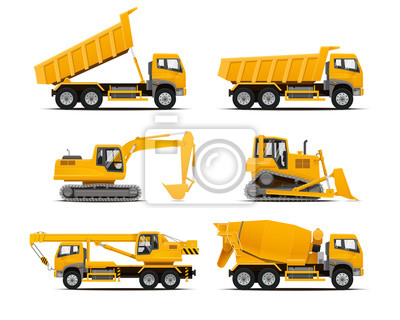 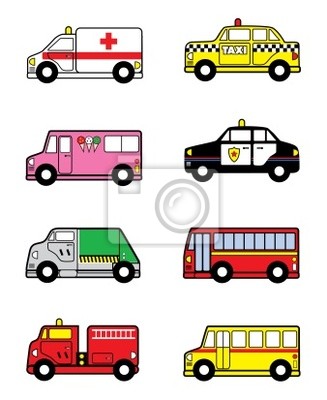 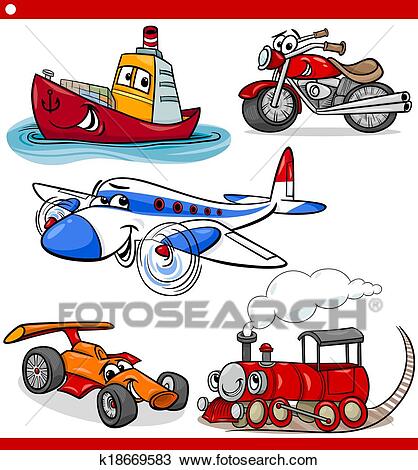 Karty pracy dla 4-latka1.Pokoloruj pojemnik na śmieci: pierwszy i trzeci.2.Otocz pętlą pojemniki, które ktoś ustawił inaczej na dole .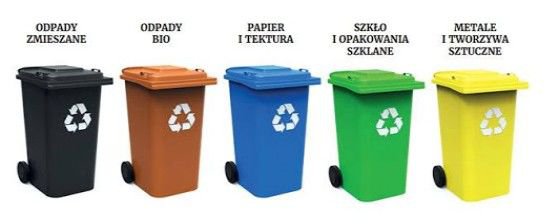 